VC 250-30Однослойная краска с шелковисто-матовым эффектом  для толстослойных покрытийИнформация о продукцииgb 14/1214 страница 1 / 2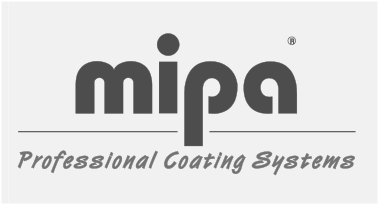 Описание продуктаОбласть применения :	 Тиксотропная, однослойная краска для толстослойного покрытия, в соответствии с TL 918 300, Blatt 77, наносится кистью, валиком или распылителем.  Используется  для наружной и внутренней отделки в строительстве (бытовки, трубы, ворота, стеновые и потолочные покрытия, крыши, контейнеры, оборудование) на широком спектре поверхностей (сталь, оцинкованная сталь, алюминий, ПВХ), применяемых в современном производстве.  Рекомендуется также для нанесения на минеральные основания (бетон, цемент и т.п.).Технические характеристики:	Вяжущая основа:	винил-сополимерСодержание сухого вещества:	63 - 68% по весу, 	44 - 46 % по объемуВязкость распыления (DIN 53 211): тиксотропнаяПлотность (DIN EN ISO 2811):        1,30 - 1,50 кг/лБлеск (DIN EN ISO 2813):           20 - 30 единиц / 60° (шелковисто-матовая)Свойства:	-   легко наносится на торцыможно применять на объектах с защитой от статического электричестваотличная водостойкостькратковременные температурные воздействия: 90°Cпостоянные температурные воздействия: 70°Cиспытание на сцепление (DIN EN ISO 2409):сталь, цинк, ПВХ, алюминий и бетон: Gt 0 (очень хорошо)Расчетный расход:	31,5 - 34,0 м2  / кг (при толщине сухого покрытия 10 мкм)44,4 - 46,5 м2  / л (при толщине сухого покрытия 10 мкм)Условия хранения:	В плотно закрытой заводской таре срок хранения - не менее 2 лет.Летучие органические соединения:	По нормам ЕС, предельное значение для продукции категории A/i): 500 г/лЭтот продукт содержит не более 472 г/л ЛОС [3,94 фунта/галлон]НанесениеРабочие условия:	От + 10 °C, не более 80 % относительной влажности воздуха.Подготовка поверхности:	Сталь: очистить и, по необходимости, зашлифовать (убрать все следы ржавчины,окалины, окисления) и обезжирить, используя Mipa Silikon-entferner (растворитель силикона).Цинк:	очистить, используя аммиачно-щелочную смачивающую добавку (Mipa Zinkreiniger)Алюминий:   очистить, зашлифовать и обезжирить, используя Mipa Silikon-entferner  (растворитель силикона).ПВХ: очистить, зашлифовать и обезжирить, используя Mipa  Kunststoffreiniger (очиститель для пластика)Минеральные поверхности: убрать пыль, крошки бетона, песок и т.п..Этот лист технических данных представлен исключительно для ознакомления! По нашей информации, имеющейся на момент публикации, приведенные данные соответствуют действующим стандартам и основаны на многолетнем опыте производства данной продукции. Тем не менее, представленная информация не является юридически обязывающей и не подразумевает каких-либо гарантий. При работе с продукцией следует соблюдать рекомендации, содержащиеся в соответствующих паспортах безопасности материалов, и указания на этикетке продукции. Компания оставляет за собой право в любое время добавлять, удалять или изменять информацию без предварительного уведомления.MIPA SE · D-84051 Эссенбах· Тел. 08703/922-0 · Телефакс 08703/922-100VC 250-30Однослойная краска с шелковисто-матовым эффектом  для толстослойных покрытийИнформация о продукцииgb 14/1214 страница 2 / 2Нанесение:	Давление [бар]Размер форсунки [мм]Операции распыления	РазбавлениеНанесение кистью, валиком	-	-	-	неразбавленнаяРазбавление :	Mipa Verdünnung UN или UN21Высыхание	Устойчива к пыли  Безопасное 	Готова к 		Повторное
		прикосновение 	использованию		нанесениеТемпература объекта 20 °C	25 - 30 мин.	4 - 5 ч	8 - 10 чТемпература объекта 60 °C	30 мин.	30 мин.Полное отверждение через 8 - 10 дней (при 20 °C).Варианты применения :	1 - стадийное нанесение: сталь, алюминий и цинк:Первый слой и верхний слой: VC 250-30 (общая толщина покрытия: 200 - 240 мкм)2 - стадийное нанесение (для агрессивной среды): Сталь, алюминий и цинк:Первый слой:	VB 100-20 (толщина покрытия: 50 - 70 мкм) или EP 100-20 (толщина покрытия: 50 - 70 мкм)Верхний слой:	VC 250-30 (толщина покрытия: 200 - 240 мкм)ПВХ:Первый слой и верхний слой:	VC 250-30 (общая толщина покрытия: 80 - 120 мкм)Минеральные поверхности (бетон, штукатурка):Первый слой:	Tiefgrund LH (для наружной отделки) илиTiefgrund LF (для внутренней отделки)Верхний слой:	VC 250-30 (толщина покрытия: 80 - 120 мкм)Особые условияТолько для профессионального применения. Некоторые красители могут содержать свинец, поэтому не используйте их для покраски детских игрушек или предметов, которые могут попасть в рот.  При определенных климатических условиях или сильном ультрафиолетовом излучении наблюдалась тенденция пыления краски, в качестве системной характеристики. При более высоких температурах обратите внимание термопластичную характеристику покрытия. В то же время, необходимо контролировать термопластичные свойства при более высоких температурах.  Рекомендуем проверить соответствие выбранного цвета на каком-либо образце до начала покраски.Техника безопасностиВо время работы с краской не курить, не есть и не пить. Хранить в недоступном для детей месте.Удаление с инструментовИнструменты очищать сразу же после нанесения краски. Для этого использовать Nitroverdünnung.Этот лист технических данных представлен исключительно для ознакомления! По нашей информации, имеющейся на момент публикации, приведенные данные соответствуют действующим стандартам и основаны на многолетнем опыте производства данной продукции. Тем не менее, представленная информация не является юридически обязывающей и не подразумевает каких-либо гарантий. При работе с продукцией следует соблюдать рекомендации, содержащиеся в соответствующих паспортах безопасности материалов, и указания на этикетке продукции. Компания оставляет за собой право в любое время добавлять, удалять или изменять информацию без предварительного уведомления.MIPA SE · D-84051 Эссенбах· Тел. 08703/922-0 · Телефакс 08703/922-100